РОССИЙСКАЯ ФЕДЕРАЦИЯМУНИЦИПАЛЬНОЕ ОБРАЗОВАНИЕ ГОРОДСКОЙ ОКРУГ ГОРОД РАЙЧИХИНСКМУНИЦИПАЛЬНОЕ ДОШКОЛЬНОЕ ОБРАЗОВАТЕЛЬНОЕ АВТОНОМНОЕ УЧРЕЖДЕНИЕ ДЕТСКИЙ САД № 2 ГОРОДСКОГО ОКРУГА ГОРОДА РАЙЧИХИНСКАОт 08.09.2016г.                                                                                                          №    76а                                                                                                                                                                                                                                                                                                                                                                                                                                 ПРИКАЗг.РайчихинскОб открытии консультативного пункта   В целях обеспечения государственных гарантий прав граждан на доступное бесплатное дошкольное образование ПРИКАЗЫВАЮ:1.Открыть консультативный пункт для родителей, воспитывающих детей на дому и родителей детей, посещающих дошкольное учреждение.2.Установить график проведения индивидуальных  консультаций для родителейРуководитель (заместитель руководителя): вторник с 17.00 до 17.30 (корпус 1,2)Старший воспитатель: среда с 17.00 до 17.30 (корпус 1)Учитель- логопед: четверг: с 17.00 до 17.30 (корпус 1, 2)Инструктор по физической культуре: пятница с 17.00 до 17.30 (корпус 1,2)Педагог-психолог: понедельник с 17.00 до 17.30 (корпус 2)3.Назначить ответственного за ведение входящей документации (предварительная запись на консультацию, отметка о проведенной консультации):Булах Е.А., заместителя заведующей4.Назначить ответственного за выполнение плана работы консультативного пункта согласно годового плана работы :Ткачеву И.В., старшего воспитателя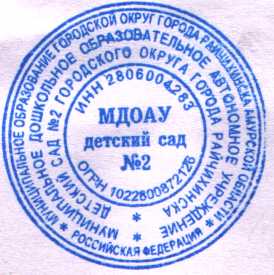 ЗаведующаяМДОАУ детским садом № 2                                                 _________С.А.Серёжникова